Bio InformationAccomplishmentsFailuresImpactIvan the Great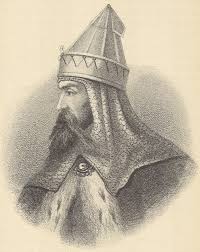 Ivan the Terrible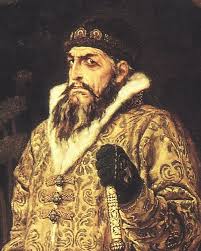 Peter the Great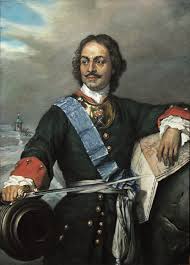 Catherine the Great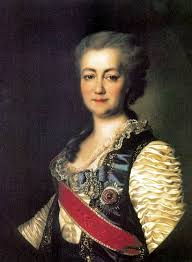 3